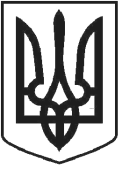 ЧОРТКІВСЬКА МІСЬКА РАДАВИКОНАВЧИЙ КОМІТЕТР І Ш Е Н Н Я (проєкт)___ травня 2022 року 									№ Про внесення зміндо рішення виконавчого комітету від 30 грудня 2015 року № 56 «Простворення опікунської ради з питань забезпечення прав повнолітніх осіб, які потребують опіки (піклування) при Чортківській міській раді»З метою захисту особистих та майнових прав, інтересів повнолітніх осіб, які  за станом здоров’я не можуть самостійно здійснювати свої права і виконувати свої обов’язки для вирішення у встановленому законодавством порядку питань опіки та піклування, керуючись правилами опіки та піклування, затверджених наказом державного комітету України у справах сім’ї та молоді, Міністерства освіти України, Міністерства охорони здоров’я України, Міністерства праці та соціальної політики України від 26 травня 1999 року № 34/166/131/88, керуючись підпунктом 4 пункту «б» частини 1 статті 34, статтею 52 та частиною 6 статті 59 Закону України «Про місцеве самоврядування в Україні», виконавчий комітет міської радиВИРІШИВ:1.Внести зміни в рішення виконавчого комітету від 30 грудня 2015 року № 56 «Про створення опікунської ради з питань забезпечення прав повнолітніх осіб, які потребують опіки (піклування) при Чортківській міській раді», а саме затвердити оновлений склад опікунської ради з питань забезпечення прав повнолітніх осіб, які потребують опіки(піклування) при Чортківській міській раді у складі:- Гурин Віктор Михайлович - голова опікунської ради, заступник міського голови з питань діяльності виконавчих органів міської ради;- Карпінська Оксана Михайлівна - заступник голови опікунської ради,начальник управління соціального захисту та охорони здоров’я міської ради;- Михальчук Алла Євгеніївна - секретар опікунської ради,начальник відділу обслуговування пільгових категорій  населення управління соціального захисту та охорони здоров’я міської ради;Атаманчук Наталія Миколаївна – член опікунської ради, спеціаліст служби у справах дітейміської ради;Гикавий Микола Романович –член опікунської ради, начальник відділу дільничних інспекторів поліції;Фаріон Мар’яна Сергіївна – член опікунської ради, начальник юридичного відділу міської ради;Захаревич Галина Романівна – член опікунської ради, головний спеціаліст відділу з питань призначення та перерахунку пенсії управління застосування пенсійного законодавства Пенсійного фонду України в Тернопільській області;Мединська Володимира Ігорівна –  член опікунської ради, начальник Чортківського ОК МБТІ;Пліщук Руслан Петрович – член опікунської ради, директор територіального центру соціального обслуговування (надання соціальних послуг) міста Чорткова.2. Визнати такими, що втратили чинність рішення виконавчого комітету від 02.10.2019 № 265 «Про внесення змін до рішення виконавчого комітету від 23.03.2017 №108 «Про внесення змін до рішення виконавчого комітету №56 від 30.12.2015 р. «Про створення опікунської ради з питань забезпечення прав повнолітніх осіб, які потребують опіки (піклування) при Чортківській міській раді» та рішення виконавчого комітетувід 23.03.2017 №108 «Про внесення змін до рішення виконавчого комітету №56 від 30.12.2015 р. «Про створення опікунської ради з питань забезпечення прав повнолітніх осіб, які потребують опіки (піклування) при Чортківській міській раді».3. Копію рішення направити вуправління соціального захисту та охорони здоров’я Чортківської міської ради.4. Контроль за виконанням даного рішення покласти на заступника міського голови з питань діяльності виконавчих органів міської ради Віктора ГУРИНА.Міський голова                                                    	Володимир ШМАТЬКОВіктор ГуринНаталія ЗаяцьМар’янаФаріонОксана Карпінська